Judul Paper Anda, Kapital pada Huruf Pertama (Arial, 16 pt)Penulis pertama a*, Penulis kedua b, Penulis ketiga b (Arial 12 pt)a Instansi, alamat, email penulis pertama (Arial 9 pt)b Instansi, alamat, email penulis kedua (Arial 9 pt)*Corresponding AuthorsPendahuluan (Arial, Bold, 12 pt)Bagian pendahuluan harus menjelaskan terkait penelitian yang dilakukan serta tujuan yang akan dicapai pada penelitian tersebut. Bagian pendahuluan harus mengandung : LATAR BELAKANG; yang bertujuan untuk menjelaskan konteks dari penelitian, PERMASALAHAN; tanpa adanya permasalahan, maka pembuatan naskah paper tidak perlu dilakukan, SOLUSI YANG DITAWARKAN; penulis diperbolehkan untuk menunjukkan kebaruan dari penelitian yang dilakukan. Penulis diharapkan untuk setidaknya melakukan kutipan pada paper yang relevan dengan penelitian yang dilakukan, dan minimal mencantumkan 5 referensi dan diutamakan dalam bentuk jurnal atau artikel. (Arial, 11 pt) Studi Literatur (Arial, Bold, 12 pt)Pada bagian ini, penulis harus mencantumkan literatur yang dipergunakan untuk menunjang penelitian yang dilakukan. Penulis juga dapat mencantumkan Posisi Penelitian yang dilakukan pada bagian ini. Referensi yang dipergunakan, MAKSIMAL adalah penelitian yang dilakukan pada 5 tahun terakhir, hal ini dilakukan agar paper masih tetap relevan. Paper ini menggunakan APA Style pada proses penulisan referensi. (Arial, 11 pt)Metodologi PenelitianMetodologi Penelitian bertujuan untuk menyajikan metode eksperimen dari peneliti dalam melaksanakan penelitiannya. Penulisan metode eksperimen pada bagian ini, harus dituliskan secara jelas dan lengkap, dengan tujuan agar memudahkan proses reproduktibilitas yang akan dilakukan oleh peneliti lainnya. Pada bagian ini, penulis juga harus mencantumkan : jenis penelitian, waktu dan tempat pelaksanaan penelitian serta analisis statistik yang dilakukan.Hasil dan PembahasanPada bagian ini, penulis diharuskan untuk mencatumkan hasil dari penelitian yang dilakukan secara ringkas dan mudah dimengerti. Hasil dan Pembahasan memberikan penjelasan terkait temuan dan hal penting dari penelitian, antara lain analisis statistik, serta hasil yang signifikan terkait penelitian yang dilakukan. Hasil yang peneliti berikan dalam bentuk gambar, JANGAN ditampilkan ulang dalam bentuk table. Pada bagian ini, penulis diharuskan mencantumkan apa yang telah ditemukan pada penelitian dalam bahasa yang lugas dan logis, selain itu, penulis juga harus mencantumkan referensi yang sesuai yang digunakan pada bagian ini. Tabel dan GambarPenulisan tabel dan pencantuman gambar harus mengacu pada aturan yang terdapat pada paper ini. Keterangan gambar diletakkan dibawah gambar yang akan ditampilkan (lihat “Gambar 1” sebagai contoh); pada penulisan tabel, judul tabel berada di atas dari tabel yang akan ditampilkan. (lihat “Tabel 1” sebagai contoh).Tabel 1. Judul Tabel (Arial, 10 Pt)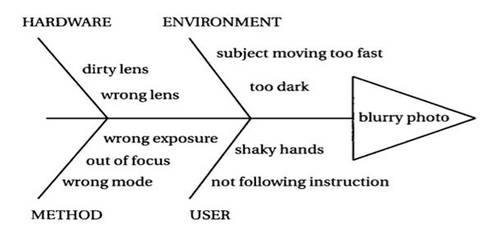 Gambar 1. Judul Gambar (Arial, 10 Pt)KesimpulanKesimpulan biasanya ditampilkan dengan bahasa yang lugas dan mudah dimengerti, dengan tujuan untuk menunjukan apa yang telah peneliti temukan pada penelitian ini. Bagian ini bertujuan untuk meringkas hasil utama dari penelitian yang dilakukan. Penulis sebaiknya menyajikan bagian kesimpulan secara jelas dan tegas. Daftar PustakaSPEKTA menggunakan APA Style pada penulisan referensi. Pada paper ini, kami akan menunjukkan penggunaan APA Style. (Arial, 11 Pt)[1] Jika jurnal anda merupakan artikel jurnal yang dicetak:Contoh APA format :Nevin, A. (1990). The changing of teacher education special education. Teacher Education and Special Education: The Journal of the Teacher Education Division of the Council for Exceptional Children, 13(3-4), 147-148.[2] Jika jurnal anda berasal dari artikel online:Contoh APA format:Jameson, J. (2013). E-Leadership in higher education: The fifth “age” of educational technology research. British Journal of Educational Technology, 44(6), 889-915. DOI: 10.1111/bjet.12103[3]Jika berasal dari buku cetak:Contoh APA Format:Finney, J. (1970). Time and again. New York, NY: Simon and Schuster.[4] Jika berasal dari e-book:Contoh APA format:Eggers, D. (2008). The circle [Kindle Version]. Diambil dari http://www.amazon.com/ARTICLE INFOABSTRACT (10pt)Kata KunciKata Kunci 1Kata Kunci 2Kata Kunci 3Kata Kunci 4Kata Kunci 5Abstrak MAKSIMAL terdiri dari 250 kalimat, tidak mengandung kutipan, dan bersifat informatif. Abstrak juga sebaiknya menyebutkan poin permasalahan pada paper anda serta solusi dari permasalahan tersebut. Abstrak juga sebaiknya mencantumkan temuan permasalahan serta kesimpulanArticle historyDiterimaDirevisiDiterimaAbstrak MAKSIMAL terdiri dari 250 kalimat, tidak mengandung kutipan, dan bersifat informatif. Abstrak juga sebaiknya menyebutkan poin permasalahan pada paper anda serta solusi dari permasalahan tersebut. Abstrak juga sebaiknya mencantumkan temuan permasalahan serta kesimpulanSub-JUDULSub-JUDULSub-JUDULSub-JUDULxxxxyzxyzxyzYyyxyzXyzxyz